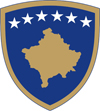 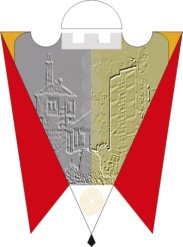 Republika e Kosovës                                                                                     Komuna e GjilanitRepublika Kosova                                                                                          Opstina GnjilaneRepublic of Kosovo                                                                                        Municipality of                                                                                                                           Gilan BelediyesiA b s t r a k t nga procesverbali i mbledhjes së kaluar të Komitetit për Politikë dhe Financa , i mbajtur në sallën e kuvendit komunal  më 20.02.2024 në orën 10:00.Në mbledhje morën pjesë: Avdyl Aliu, Shpresa K. Emini, Bujar Nevzati, Ramiz Ramadani, Mimoza K. Qerimi, Arianit Sadiku, Krenare L. Kqiku, Nazim Gagica, Kushtrim Kadriu, Ismajl Kurteshi, Bekim Salihu-DGJKP, Arbër Musliu, Ilmi Musliu-zyrtar për Informim dhe Sadete Tërnava-Osmani-OSBE.Mbledhjen e kryesoi kryesuesi  i komitetit Kushtrim Kadriu i cili përshëndeti të pranishmit dhe hapi mbledhjen me këtë:R E N D    P U N EKonstatimi i prezencës së anëtarëve dhe miratimi i procesverbalit të mbledhjes së kaluarRaporti vjetor i punës për vitin 2023 i kryetarit të komunësPropozim vendimi për lejimin e këmbimit të pronave komunale me pronat e Republikës së KosovësPropozim vendimi për caktimin e lokacionit për ndërtimin e Qendrës Rajonale për patent shofer me seli në GjilanShfuqizimi i Planit për Integritet Komunal 2023/2027Propozim Vendimi për subvencionimin e shtesave për lehonaNdryshimi dhe plotësimi i vendimit 01. Nr. 016-20437 të datës 23.02.2023 për emërimin e Komisionit për shqyrtimin e kërkesave dhe ankesave në procesin e emërtimit të rrugëve dhe numërimit të adresave për territorin e komunës së GjilanitKërkesë nga Drejtoria e Bujqësisë dhe Pylltarisë për aprovimin e vlerësimit  të dëmeve nga fatkeqësitë natyrore dhe fatkeqësitë e tjera për vitin 2023Formimi i komisionit rekrutues për përzgjedhjen e drejtorëve dhe zv. Drejtorëve në IEAAFormimi i komisionit për plotësim ndryshimin e Rregullores për ndarjen e bursaveRaporti i suksesit të nxënësve në gjysmëvjetorin e parë të vitit shkollor 2023/2024 Diskutim rreth hapjes së drejtimeve të reja në shkollat profesionale që mundësojnë punësim të gjeneratave të rejaInformatë rreth Manifestimit tradicional “Flaka e Janarit”2024        Të ndryshme                Me 9 vota për miratohet procesverbali i mbledhjes së kaluar pa vërejtje.Bujar Nevzati: unë kam një propozim te pika në të ndryshme, është një anëtar që është nga PDK-ja Naim Musliu, ku që një kohë të gjatë është në Amerikë dhe në vend të tij kemi propozim të ri për Këshillin Komunal për Vlerësimin e Meritave Historike që do ta propozojmë në kuvend.Krenare L. Kqiku: sa i përket pikës 13 të Rendit të punës unë kërkoj që kjo pikë të shtyhet për seancën e radhës, arsyeja meqë ka kërkuar drejtori në seancën e radhës me sjell raportin dhe informatën së bashku.Avdyl Aliu: nuk është hera e parë që po mungojnë prej ekzekutivit, së paku për pikat të cilat i kemi në rend të ditës.Unë nuk kam marr material për raportin e punës për vitin 2023 të kryetarit të komunës, prandaj nëse nuk ka material nuk ka se si të propozohet për rend dite këtë çështje dhe pasi që nuk ka material propozoj të hiqet nga rendi i ditës.E dyta propozim vendim për lejimin e këmbimit të pronave komunale me pronat e Republikës së Kosovës nuk është askush të na jep sqarime. Sadri Arifi: nëse duam të vështirësojmë situatën në KPF, zakonisht është përcaktuar rendi i punës për seancën e radhës edhe po të ishte drejtori prap kishit kërkuar sqarime në seancë por të dy pikat kanë kaluar në komitetin për pronë.Në KPF asnjëherë s’kemi pas pjesëtarë të ekzekutivit, e kemi përcaktuar rendin e punës pastaj në detaje kemi shkuar në kuvend.Mimoza K. Qerimi: sa i përket kërkesës së Avdylit për raportin e punës së kryetarit, aj është punë që është kryer një raport i punës së tij, të cilin edhe nëse e bjen edhe kemi vërejtje ne nuk mundemi mos me pas në rend të ditës.Kështu që mendoj se kjo është e kotë kjo kërkesë, ta fusim në rend ditës e në seancë mund të diskutojmë.Kushtrim Kadriu: ka qenë kërkesë e ekzekutivit me fut si pikë e rendit të ditës, unë kam kërkuar edhe mbramë, edhe gjatë javës materialin për seancë por nuk kemi marr asgjë.Raporti vjetor i punës për vitin 2023 i kryetarit të komunësBujar Nevzati: ne po e votojmë por nuk është e vërtetë këtë që e thanë që drejtorët nuk kanë marr pjesë dhe nuk na kanë sqaruar nuk qëndron kjo.Ka mujtë ndonjë drejtor mos me qenë, por shumica e drejtorëve këtu kanë qenë dhe kanë ardhur, i kanë arsyetuar në KPF.Unë jam për me propozu por nëse 3 ditë më herët së paku nuk na dërgon materialin, unë përveti nuk votoj në seancën e ardhshme.   Avdyl Aliu: e tha kolegia që diçka ka ndodh, është fakt që ka ndodh diçka dhe raporton për diçka që ka ndodh, por ka ndodh edhe flaka e janarit, por kjo është ajo tendenca mundohen me mbështjell dhe me kalu, duke e ditë sa është materiali voluminoz dhe sa shumë ka material raporti me vonu dhe në fund me sjell para aktit të kryer që ne mos me pas kohë me lexu, mos me pas kohë me pa, edhe me kapërcy shpejt e shpejt.Prandaj nuk është qëllimi të bëhen pengesa diçka, veç është qëllimi dmth me pas materialin me lexu.  Arianit Sadiku: raporti është e zezë në të bardhë, kurdo që të vjen vërejtjet, 1 vit keni kohë me i diskutu por nuk jam dakord që nuk e kanë dërgu me kohë për me diskutu në KPF, por besoj edhe këtë që tha Avdyli, ne kemi me kërku që materiali të vjen me kohë për këshilltarët komunal në periudhën e duhur.Nazim Gagica: nuk është shumë telashe edhe pse nganjëherë mungojnë edhe drejtorët ose përfaqësuesit e institucioneve, të cilat janë sponzorues të pikave të rendit të ditës.Por problemi tjetër është se këtu është kriju standard i mungesës, shikone rendin e parë atje asnjë përfaqësues të sponzoruesve të pikave të rendit të ditës nuk  e kemi përpara, as e pikës së 6 të rendit nuk është drejtoresha e DSHMS, as  i DKRS nuk kemi se çka i bëhemi avokat ne drejtorëve këtu.Raporti i flakës së janarit nuk është gati 20 ditë pas mbylljes së flakës së janarit dhe sot ne këtu mundohemi  me i mbrojt të tjerët, ose tregojmë përralla këtu.Raporti i kryetarit deshtëm apo nuk deshtëm raporti është dashtë të jetë këtu, dhe në fund ne e kemi marr një qëndrim në KPF, në qoftë se nuk janë përfaqësuesit e institucioneve përkatëse të cilat kanë temë diskutimi pikat e rendit të ditës, mos me i shqyrtu edhe unë jam absolut që mos të rekomandohet asnjë pikë aty ku ka mungesë të përfaqësuesve, nuk ka arsyetim.Ne sot kemi pas pyetje për shumicën e këtyre pikave, ndoshta në raport të kryetarit të komunës kemi pas ndonjë kërkesë shtesë, ndonjë informatë shtesë, kështu që unë jam që të mos rekomandojmë pikat kur nuk janë përfaqësuesit.    Me 4 vota për, 5 kundër pika e 2 e Rendit të Punës shtyhet për seancën e ardhshme.    Propozim vendimi për lejimin e këmbimit të pronave komunale me pronat e Republikës së KosovësArbër Musliu: unë si kryesues i Komitetit për Gjeodezi, Kadastër dhe Pronë e kam mbajtën mbledhjen për këto 2 pika të rendit të ditës, ku prezent ka qenë drejtori i cili i ka dhënë informacione të mjaftueshme në komitet, dhe me nga 5 vota të 2 pikat kanë kaluar.Njëra prej pronave është te tregu, te ajo pjesa lart te tregu i veturave, ku është në raport në këmbim me qeverinë për shkak që ka me u ndërtu një pjesë për punën e qendrës për patent shofer. Shpresa K. Emini: Arbër ju jeni kryesues i Komitetit për GJ.K.P por nuk jeni drejtor dhe nuk jeni kompetent me dhënë kurrfarë informacioni.Ndoshta mundeni me i dhënë të gjitha të sakta, por nuk e di sa mundeni të i përgjigjeni interesimit të anëtarëve të KPF-së, por çfarëdo që thuani ju nuk jeni kompetent, ju jeni rekomandues që i keni rekomanduar KPF-së.  Nazim Gagica: unë veç që është munduar Arbëri me ardhën deri këtu, unë e përkrahi bile së paku një përfaqësues ishte i dikujt.Avdyl Aliu: edhe unë e përkrahi gatishmërinë e Arbërit me prezencë këtu dhe me marrje të fjalës por qysh u tha edhe prej koleges është inkompetent për këtë çështje, edhe nuk mundet me na dhënë mjaftueshëm informata, pavarësisht qëllimit të mirë të tij.Ka shumë procedura, ka shumë çështje tjera që duhet me u zbatu dhe që duhet të na jep dikush.Krenare L. Kqiku: unë sa fola me drejtorin tash vjen këtu, dhe arsyeja pse ‘ska marr pjesë tha se nuk kam marr ftesë për mbledhjen e KPF-së.Bekim Salihu-DGJKPKëto 2 pika i kemi trajtuar në komitetin për GJ.K.P me përfaqësuesit e juaj, dhe të 2 pikat kanë kaluar me vota absolute dhe për këtë arsye nuk e kam pa të nevojshme me kanë pjesë e mbledhjes, duke menduar që ata paraprakisht janë koordinuar edhe me juve si përfaqësues të partive që i kanë përfaqësuar këtu.I kemi 2 pika të rendit të ditës, e para është këmbimi i pronës komunale me pronën e Qeverisë së Republikës së Kosovës përkatësisht ministria e mbrojtjes e ka parapa si vend strategjik parcelën në zonën kadastrale Livoq i Epërm, për ndërtimin e një baze në të ardhmen bazë ushtarake, edhe ka propozuar që kjo parcelë të kaloj si pronësi e Republikës së Kosovës pra për shfrytëzimin e hapësirës nga FSK-ja.Duke pasur parasysh që në vitin 2012 FSK-së i është marr një pronë prej 14 hektarë përkatësisht parcela në Zabel, si dhe ju ka marr diku 1 hektarë te zgjerimi i rrugës së Kamenicës, përkatësisht zgjerimi i rrugës te kazerma  e kemi pa të arsyeshme që këto parcela duhet të këmbehen, gjithashtu parcelat të cilat janë marr vitet e mëparshme nga komuna, janë marr pa i respektuar procedurat deri në fund të cilat janë shpall si parcela me interes, ku në ato parcela më vonë komuna ka ndërtuar objekte siç janë Shkolla e Bujqësisë dhe fshati i lumtur.Parimisht për këto objekte që janë ndërtuar në pronë të Republikës, Qeveria  e Kosovës e ka të drejtën e vet të bëjë padi ndaj komunës, për objekte që janë ndëruar në prona të FSK-së jo të komunës.E gjithë kjo procedurë e vlerësimit edhe e këmbimit e cila do të kaloj përmes ministrisë së financave, ku do të bëhet një vlerësim i vlerës për të 2 pronat të cilat do të këmbehen edhe me njëfar forme kjo ka qenë një mundësi e jona me shfrytëzu pasi duke pasur parasysh edhe ligjin për ushtri, ku ministria dhe qeveria vlerëson një lokacion për kazermë për ushtri ka të drejtën me i shfrytëzu kompetencat e veta dhe me marr pronën pa u përfshi këto procedura,  por për shkak se  e kemi pas një hapësirë kemi dashtë me rregullu këtë problem i cili ka qenë me vite.Avdyl Aliu: atëherë kjo çështja me pronat është pak shqetësuese, është për faktin që qeveritë e kalume nuk po them e x apo e y por qeveritë e kaluara kanë punuar në raport me qeverinë e Republikës së Kosovës, qeverinë komunale e kam fjalën, kanë punuar se gjithmonë kanë marr prej qeverisë së Republikës.Kanë marr prona, kanë marr mjete, projekte të ndryshme e tash është duke ndodh e kundërta.Menjëherë me ardhjen e qeverisjes edhe në nivel qendror, këtu menjëherë ka ndodh e kundërta psh na merren 12 hektarë tokë, qeveria e Republikës së Kosovës e rikthen tokën tonë, se veç na e patë dhënë një qeveri e mëhershme sa ka qenë Ramush Haradinaj kryeministër.E kemi marr tokën për varrezat atje në Zabelin e Sahit Agës diku 13 hektarë janë, edhe me ardhjen e qeverisë së re, edhe qendrore edhe komunale dmth ajo pronë është rikthy, ju ka marr komunës edhe pse është në PZHK ku janë të parapame varrezat.Komuna nuk ka shumë fuqi me i dhënë shumë qeverisë, komuna duhet të kërkoj prej qeverisë e është duke ndodh e kundërta.E dyta a mundesh me na tregu që çka është e parapame me PZHK te Livoqi i Epërm, ku mendohet të bëhet bazë ushtarake, të miratuar në kuvendin komunal në shtator të vitit 2023 ?       Bekim Salihu-DGJKPI kam dy kritika të shkurtra, e para ajo që e tha nuk qëndron thua se ju kemi marr qeverisë një sipërfaqe prej 12 hektarë, ndoshta tash çka i kemi marr për varreza sipërfaqja e re që është e destinuar me vendimin që ne e kemi votuar i ka 22 hektarë, i ka 10 hektarë më shumë në qeverinë e kaluar.Janë 2 vendime në vitin 2012 që janë marr nga kuvendi i komunës së Gjilanit për me i shpall si zona me interes, por ato kanë qenë nisma e një procesi që kanë përfunduar aty ku janë nis.Sot e asaj dite pronat që thua ti ju kanë dhënë prej AKP-së, figuron në dokumentacion në libra kadastral si pronë e AKP-së, ai ka qenë veç një proces që është nis por kurrë nuk është shku deri në fund.Në pronë të Republikës së Kosovës ne e kemi ndërtuar shkollën e bujqësisë, në pronë të Republikës së Kosovës e kemi ndërtuar fshatin e lumtur.Kjo është shkelje dhe tregova parimisht që Republika e Kosovës ka të drejtë ti bëjë padi komunës së Gjilanit, që e ka shfrytëzuar tokën e komunës pa pas të drejtë pa e kompenzu.Shpresa K. Emini: ju e përmendët përsëri çështjen e pronave tek fshati i lumtur dhe te shkolla e bujqësisë.Ne kur i kemi marr vendimet, atëherë nuk ka pas prej MAPL –së sepse MAPL e ka dërguar edhe në ministritë përkatëse për vlerësim, edhe ministritë përkatëse nuk kanë dhënë vërejtje, nuk kanë thënë që është në kundërshtim me atë që ka marr vendim kuvendi komunal.Atëherë pse duhet me e cek vazhdimisht, pse juve po ju pengon për me i funksionalizu psh fshatin e lumtur, vet kryetari i komunës është deklaruar të njejtën që po e thuani ju por atëherë kur ju e propozuat që fshatin e lumtur me ju dhënë në shfrytëzim BIK, ju deklaruat që e keni ditë që ka paraqit problem për funksionalizimin.Por nëse për me funksionalizu, ka paraqit problem e për me ju dhënë BIK kuvendi paska pas të drejtë, e nuk paska paraqit problem është punë me standarde të dyfishta.Arianit Sadiku: unë nuk e di pse po e problematizoni, kur jeni duke i dhënë ushtrisë së Kosovës një parcelë për me ndërtu kazermë.Nuk e di pse është kaq e nevojshme, por po të kishte qenë Avdyli dhe LDK të interesuar sa i përket çështjes së ruajtjes së tokës, edhe me decentralizim nuk ja kishit fal komunave tjera gjithë atë territor të komunës tonë që nuk kemi pas tjera.Hapësirat më të mira të komunës i keni fal, e tash për hapësirën që duam me ndërtu një kazermë në zonën tonë që është edhe strategjik, qohesh tregon kirifekte çka u kanë  e planifikuar.Është kërkesë e ministrisë së mbrojtjes që atë hapësirë që e kanë identifikuar me shfrytëzu për diçka tjetër, edhe duke kërkuar si komunë me i përmirësu gabimet në hapa që i kemi bërë ndërvite duke ju marr hapësirë FSK-së, në zonën ekzistuese fillimisht me hyrje daljet e qytetit tash edhe me rrugën “Marie Shllaku”.Bekim Salihu-DGJKPNuk po e kontestoj vendimin e kuvendit para 10 viteve, vendimi ka qenë legjitim MAPL  e ka kthyer të ligjshëm por çertifikata e pronës që është nxjerr këtë muaj që e ka titullar të pronës e ka Republika e Kosovës, kemi ndërtuar objekte komunale në pronë të Republikës së Kosovës.Nuk mjafton me shpall një parcelë me interes për me tu leju me ndërtu, aty duhesh me kompenzu parcelën.Por komuna, drejtoritë përkatëse nuk i kanë kryer procedurat deri në fund, dhe në momentin që këtu del komuna e Gjilanit, atëherë ne e kemi të drejtën me shfrytëzu atë parcelë.Avdyl Aliu: Çështja mos me i dhënë kahje të gabueshme edhe temës, tash me dal te decentralizimi, dhe sot ne me u marr me decentralizimin pse u bë, qysh është bë, cilat janë të këqijat e cilat janë përfitimet kjo është shumë  e kotë.Nuk është se ne jemi kundër me pas një kazermë për me pas një ushtri të fortë, ne jemi shumë për atë bile, nëse doni më ditë edhe ushtria, policia qe tash janë në gjendjen më të keqe prej pas luftës.         Me 9 vota për miratohet pika e 3 e Rendit të punës dhe rekomandohet për kuvend.Propozim vendimi për caktimin e lokacionit për ndërtimin e Qendrës Rajonale për patent shofer me seli në GjilanBekim Salihu-DGJKPNë PZHK pasi që nuk ka një plan të destinuar për Qendër për patent shofer atëherë kemi ardhën në përfundim sipas analizave që janë bërë prej ekspertëve të gizit se është lokacioni më adekuar për atë destinim.Komuna e Gjilanit është ajo që përfiton më së shumti për shkak të shërbimeve që merren me atë qendër, është edhe qendër rajonale për gjithë qytetarët e Kamenicës, Vitisë ku do ta shfrytëzojnë si qendër për patent shofer. Nazim Gagica: lokacioni është në pronësi private apo publike?Bekim Salihu-DGJKPJo është pronë komunale.   Me 9 vota për miratohet pika e 4 e Rendit të punës dhe rekomandohet për kuvend.Shfuqizimi i Planit për Integritet Komunal 2023/2027   Me 9 vota për miratohet pika e 5 e Rendit të punës dhe rekomandohet për kuvend.Propozim Vendimi për subvencionimin e shtesave për lehona   Me 9 vota për miratohet pika e 6 e Rendit të punës dhe rekomandohet për kuvend.Ndryshimi dhe plotësimi i vendimit 01. Nr. 016-20437 të datës 23.02.2023 për emërimin e Komisionit për shqyrtimin e kërkesave dhe ankesave në procesin e emërtimit të rrugëve dhe numërimit të adresave për territorin e komunës së Gjilanit    Me 9 vota për miratohet pika e 7 e Rendit të punës dhe rekomandohet për kuvend.Kërkesë nga Drejtoria e Bujqësisë dhe Pylltarisë për aprovimin e vlerësimit  të dëmeve nga fatkeqësitë natyrore dhe fatkeqësitë e tjera për vitin 2023Ramiz Ramadani: unë jam në pozitë tepër të rëndë, se e kam pa në portale krejt këtë raport edhe dua me qenë në mbështetje të bujqëve, mirëpo materiali i cili na ka ardhur është totalisht i papërgatitur.Mendoj se nuk bën me shku në kuvend, por drejtori i DBP kur e ka një vlerësim të dëmit nuk mendoj se ka ndonjë punë më të rëndësishme se këtë.Nëse vlerësohet një dëm në vlerë prej 15.000 € dhe është me 3 nënshkrime, pa emra dhe mbiemra për mua është papërgjegjësi.Pjesa e 2 është kur në komision janë veç 2 anëtarë, te numri 3 është një vijë dhe unë nuk e di drejtori a ka formuar komision, a ka pas anëtar të 3 apo anëtari i 3 nuk ka dashtë me pranu si lëndë.Ka shumë paqartësi, ka gabime teknike, ku numrit 500 i shtohet edhe një zero dhe ajo e ndërron shifrën komplet.Unë kisha kërkuar mirëkuptim që kjo pikë të shtyhet.                     Me 9 vota për shtyhet pika e 8 e Rendit të punës për seancën e radhës. Formimi i komisionit rekrutues për përzgjedhjen e drejtorëve dhe zv. Drejtorëve në IEAA   Me 9 vota për miratohet pika e 9 e Rendit të punës dhe rekomandohet për kuvend.Formimi i komisionit për plotësim ndryshimin e Rregullores për ndarjen e bursave   Me 9 vota për miratohet pika e 10 e Rendit të punës dhe rekomandohet për kuvend.Raporti i suksesit të nxënësve në gjysmevjetorin e parë të vitit shkollor 2023/2024   Me 9 vota për miratohet pika e 11 e Rendit të punës dhe rekomandohet për kuvend.Diskutim rreth hapjes së drejtimeve të reja në shkollat profesionale që mundësojnë punësim të gjeneratave të reja  Me 9 vota për shtyhet pika e 12 e Rendit të punës për seancën e radhës.Informatë rreth Manifestimit tradicional “Flaka e Janarit”2024        Me 9 vota për shtyhet pika e 13 e Rendit të punës për seancën e radhës.Të ndryshmeKushtrim Kadriu: e kemi një propozim nga drejtori Bejtullah Osmani i cili kërkon ndryshimin e një anëtari në K.K.S.B.       Me 9 vota për miratohet propozimi për K.K.S.B-në.      Me 9 vota për miratohet propozimi nga Bujar Nevzati.Nazim Gagica: lidhur me komisionet sepse komitetet nuk janë duke funksionuar, komitetet nuk janë duke u paguar, akoma nuk kemi ndonjë zgjidhje për mundësinë e funksionalizimit të tyre.Një problem tjetër ka dal edhe problemi i komisioneve nga ky kuvend, dhe nuk bëhen pagesat, edhe si kuvend, edhe si ekzekutiv është mirë me gjetë forma, me ecë tutje sepse kështu nuk shkon.Kushtrim Kadriu: unë si kryesues kam shtjer gjitha mundësitë prej avokatit të popullit gjerë te komisionet parlamentare në parlamentin e Republikës së Kosovës.I kemi dërguar shkresat, gjithashtu kemi dërguar edhe rekomandim nga kolegji i kryesuesve të kuvendeve komunale të krejt Kosovës, dhe është një telashe e cila duhet ta bëjë përmirësimin e asaj pike parlamenti i Republikës.Kemi diskutuar edhe me zyrat e financave, por gjer tani nuk kanë gjetë ndonjë zgjidhje ligjore, praktike për ti bërë pagesat.Sadri Arifi: një dispozitë e ligjit për paga thotë se në hyrje në fuqi të ligjit, ndalohen të gjitha dispozitat dhe aktet tjera që kanë të bëjnë me kompenzimin.Është fjala për sektorin publik tash meqë anëtarët e kuvendit janë në listë të pagave marrin paga dhe në njëfar mënyre konsiderohen si punonjës në sektorin publik, tash është dilema se a mundemi me i kompenzu anëtarët e kuvendit për një komision të cilin ata veç e marrin pagën.Këtë dilemë e ka paraqit drejtori i Financave që ka hezituar të bëjë kompenzimin, po flas vetëm për ata që janë anëtarë të kuvendit, jo për pjesën jashtë sepse ata kompenzohen.Mbledhja përfundoi në orën 11:15.  Procesmbajtësja:                                                                                           Kryesuesi i KPF Arbresha Ismaili- Hyseni                                                                                Kushtrim Kadriu                                              